EMEIEF BAIRRO TAQUARA BRANCAHORTOLÂNDIA: 23 DE AGOSTO  DE 2021.HOJE É SEGUNDA FEIRA.(CONTEÚDOS A SEREM TRABALHADOS NO DIA: PORTUGUÊS; HISTÓRIA E GEOGRAFIA).1-LEITURA DIÁRIA: VÍDEO INFORMATIVO.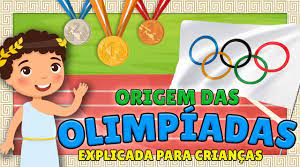 https://www.youtube.com/watch?v=WhqdOINGjXU2-LEIA O NOTICIÁRIO ABAIXO.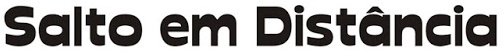 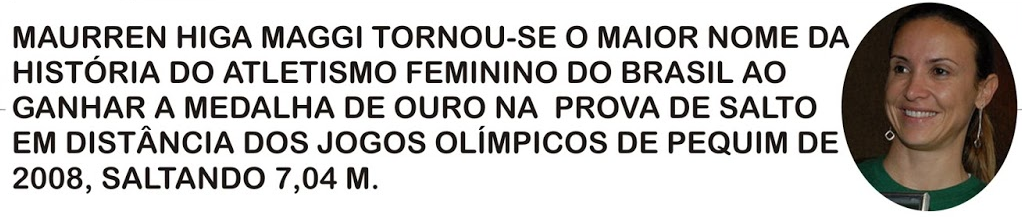 3-PINTE O DESENHO ABAIXO E RESPONDA A QUESTÃO.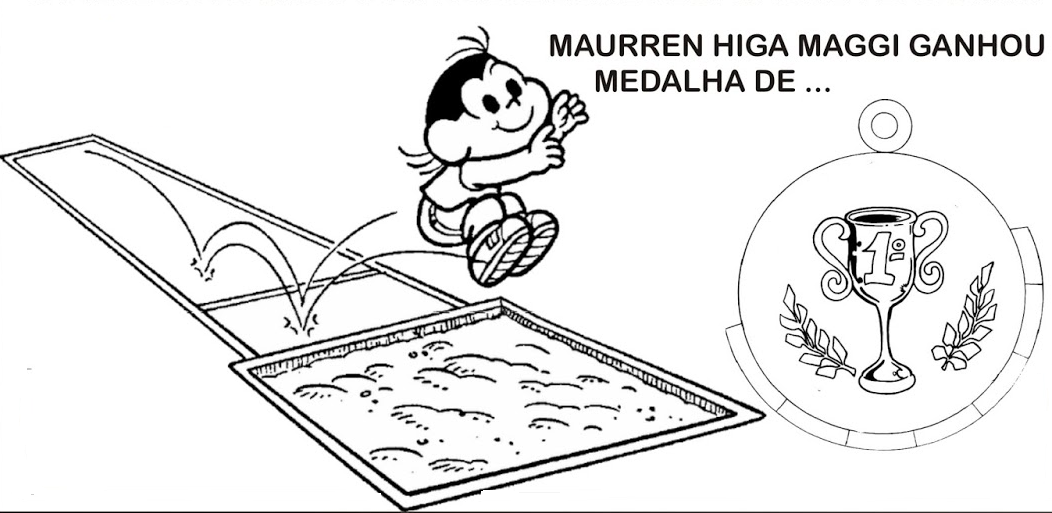 4-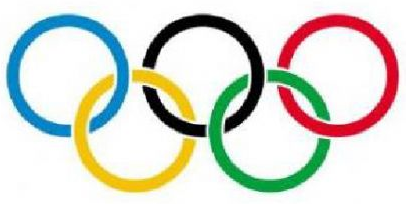 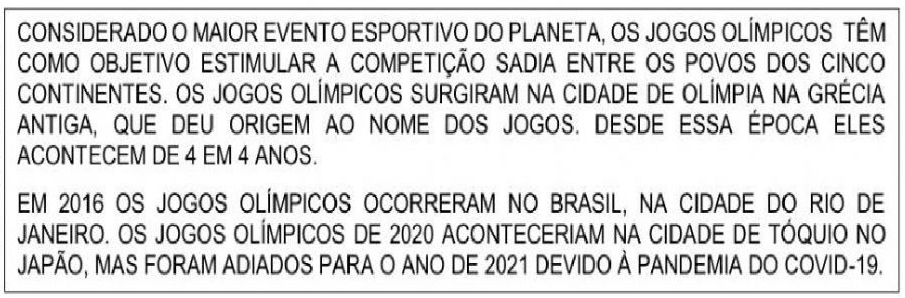 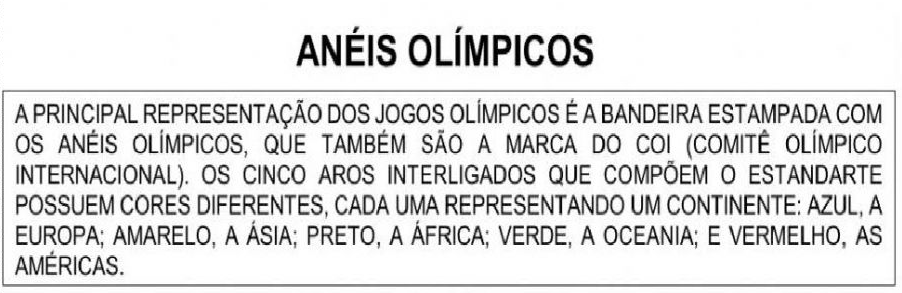 5-PINTE OS ANÉIS OLÍMPICOS DE ACORDO COM SUAS CORES E SUA ORDEM.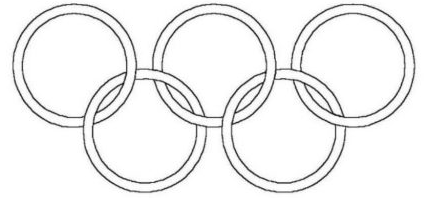 6-LIGUE O NOME DAS CORES COM OS CONTINENTES QUE CADA UMA REPRESENTA NOS ANÉIS OLÍMPICOS.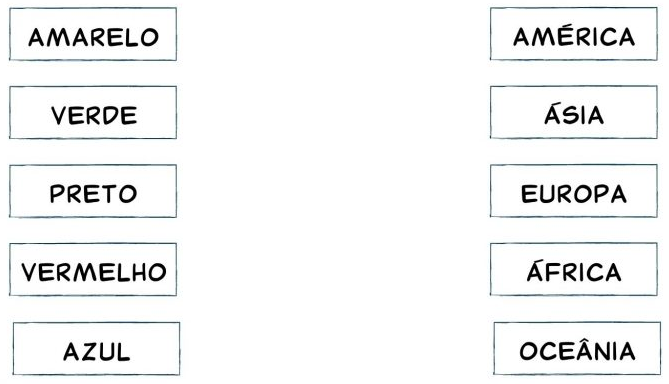 7-ESTA SEMANA ESTAREMOS ESTUDANDO A FAMÍLIA SILÁBICA DA LETRA “M”. UNA A LETRA M COM AS VOGAIS. FORME AS SÍLABAS E ESCREVA AO LADO A SÍLABA QUE VOCÊ FORMOU. 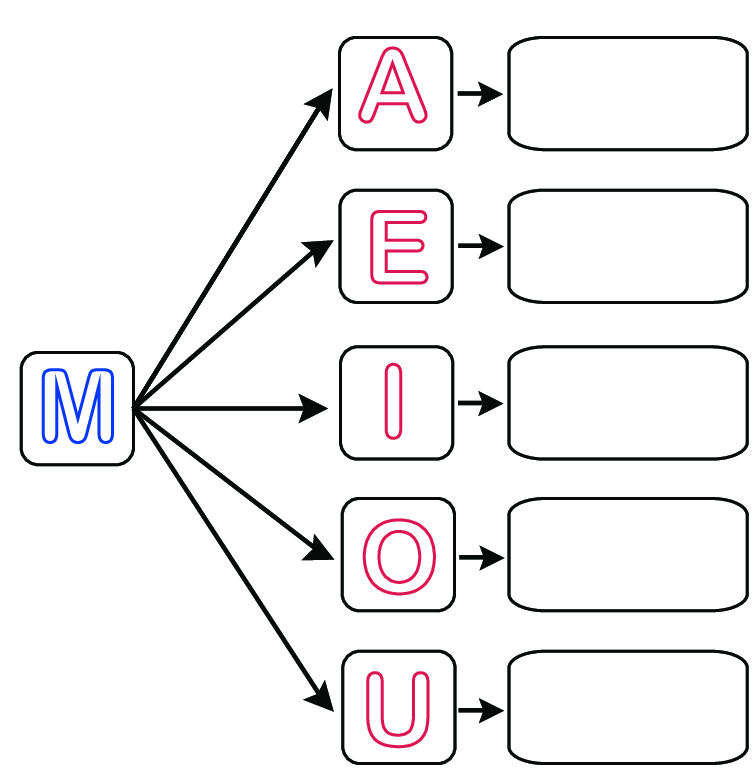 8-OBSERVE AS IMAGENS ABAIXO. ESCREVA O NOME DELAS NO RETÂNGULO. PRESTE ATENÇÃO! TODAS ELAS COMEÇAM COM A LETRA M. PINTE AS IMAGENS.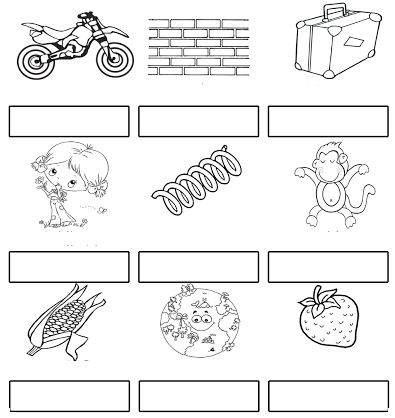 EMEIEF BAIRRO TAQUARA BRANCAHORTOLÂNDIA: 24 DE AGOSTO DE 2021.HOJE É TERÇA  FEIRA.(CONTEÚDO A SER TRABALHADO NO DIA: PORTUGUÊS).1-LEITURA DIÁRIA: VÍDEO INFORMATIVO 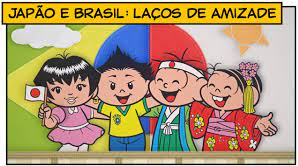 https://www.youtube.com/watch?v=6Pb9z9Mx2iU2-PESQUISE EM REVISTAS OU JORNAIS, PALAVRINHAS QUE COMECEM COM A LETRA M E COLE-AS NOS RETÂNGULOS ABAIXO.3-ESCOLHA DUAS PALAVRAS QUE VOCÊ COLOU E FORME UMA FRASE PARA CADA UMA DELAS. ESCREVA AS FRASES EM SEU CADERNO. NÃO SE ESQUEÇA DE ANTES DE ESCREVER AS FRASES, VOCÊ DEVE FAZER O CABEÇALHO E SEU NOME COMPLETO!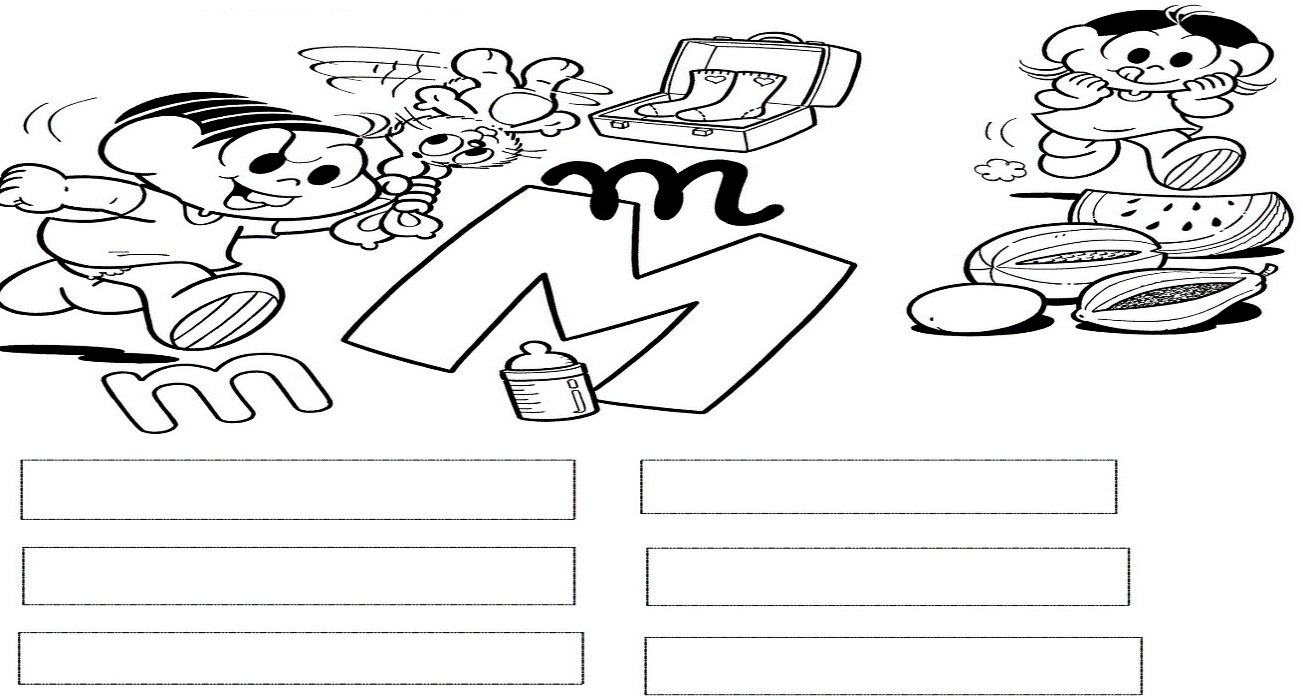 4-JUNTE A LETRA M COM AS LETRINHAS AO LADO E FORME PALAVRAS. ESCREVA AS PALAVRAS FORMADAS. LEIA AS PALAVRAS QUE VOCÊ ESCREVEU.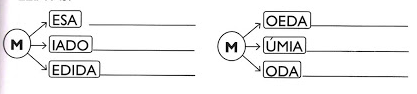 5-SUBSTITUA OS NUMERAIS PELAS SÍLABAS E DEPOIS ESCREVA AS PALAVRAS QUE VOCÊ FORMOU.6-DESEMBARALHE AS PALAVRAS E ESCREVA AS FRASES.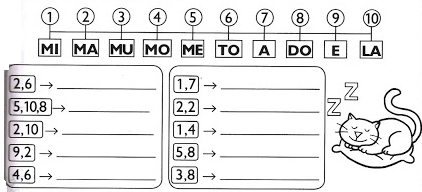 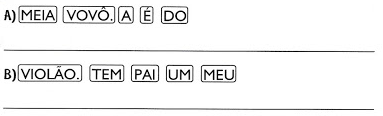 7-PINTE AS PALAVRAS QUE COMEÇAM COM A LETRA M QUE ESTÃO DENTRO DA MALA.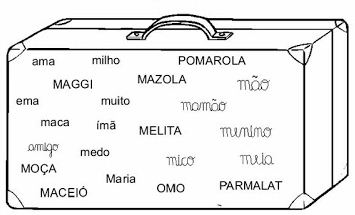 8-ESCREVA AS FAMÍLIAS SILÁBICAS:BA-________________________________________________________________CA-________________________________________________________________DA-________________________________________________________________FA-_________________________________________________________________GA-_________________________________________________________________HA-__________________________________________________________________JA-_________________________________________________________________KA-_________________________________________________________________LA-_________________________________________________________________EMEIEF BAIRRO TAQUARA BRANCAHORTOLÂNDIA: 25 DE AGOSTO  DE 2021.HOJE É QUARTA  FEIRA.(CONTEÚDOS A SEREM  TRABALHADOS  NO DIA: CIÊNCIAS E  PORTUGUÊS).1-LEITURA DIÁRIA: POEMA – OLÍMPIADA DOS BICHOS. 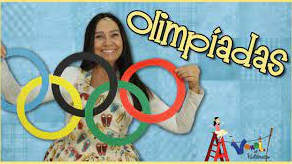 https://www.youtube.com/watch?v=IYCvqU7PyVE2-LIGUE AS IMAGENS À SUAS RESPECTIVAS PALAVRAS.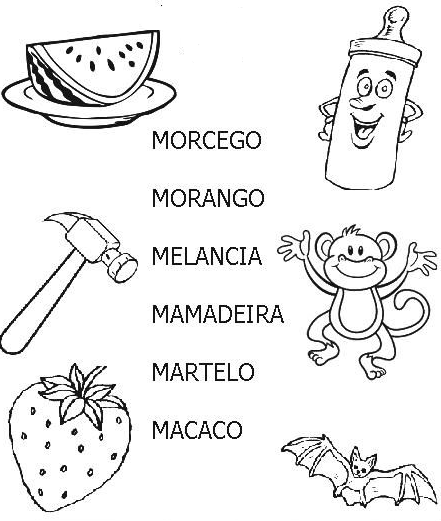 3-DÊ NOME ÀS PARTES DO DESENHO.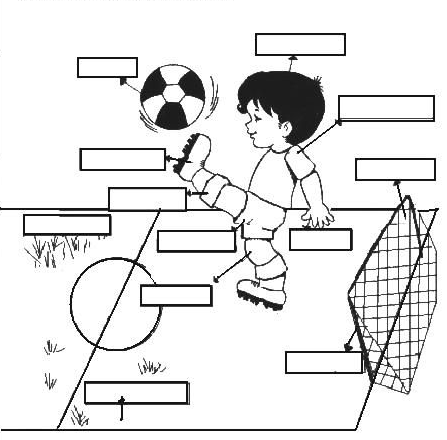 4-COM AS LETRAS QUE ESTÃO DENTRO DA BOLA, FORME NOMES DE ESPORTES.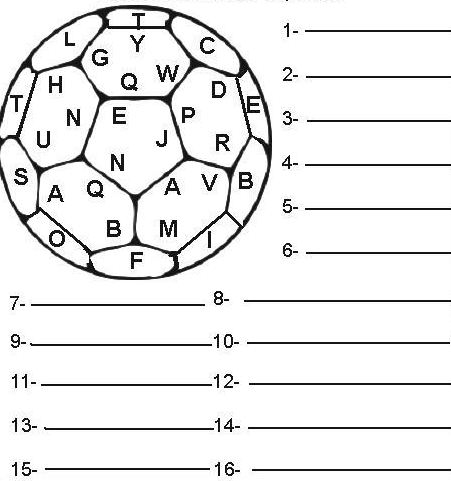 5-JUNTE AS SÍLABAS E FORME O NOME DOS ESPORTES QUE CADA IMAGEM REPRESENTA.6-PROJETO EDUKATU.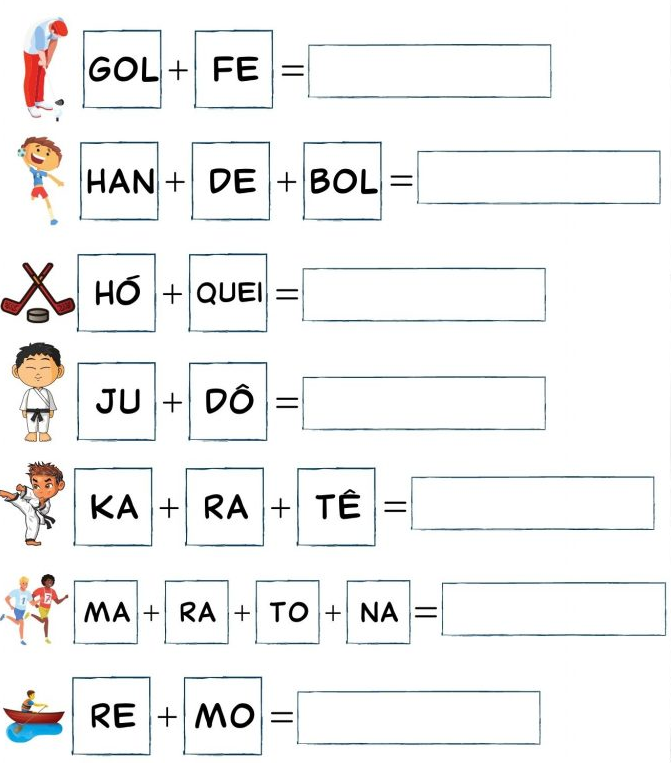 REALIZAR A ATIVIDADE N° 05 DO PROJETO.EMEIEF BAIRRO TAQUARA BRANCAHORTOLÂNDIA: 26 DE  AGOSTO  DE 2021.HOJE É QUINTA  FEIRA.(CONTEÚDO A SER TRABALHADO NO DIA: MATEMÁTICA).1-LEITURA DIÁRIA: VÍDEO INFORMATIVO.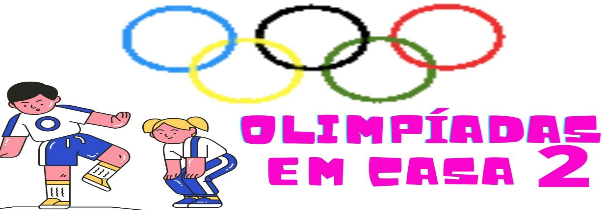 https://www.youtube.com/watch?v=iVc_C4Ar4Pw2-ESCOLHA UMA DAS MODALIDADES APRESENTADAS NO VÍDEO ACIMA PARA REALIZAR COM SUA FAMÍLIA. GRAVE UM VÍDEO E ENVIE NO GRUPO DE ZAP DA SUA SALA.3-RESOLVA AS ADIÇÕES.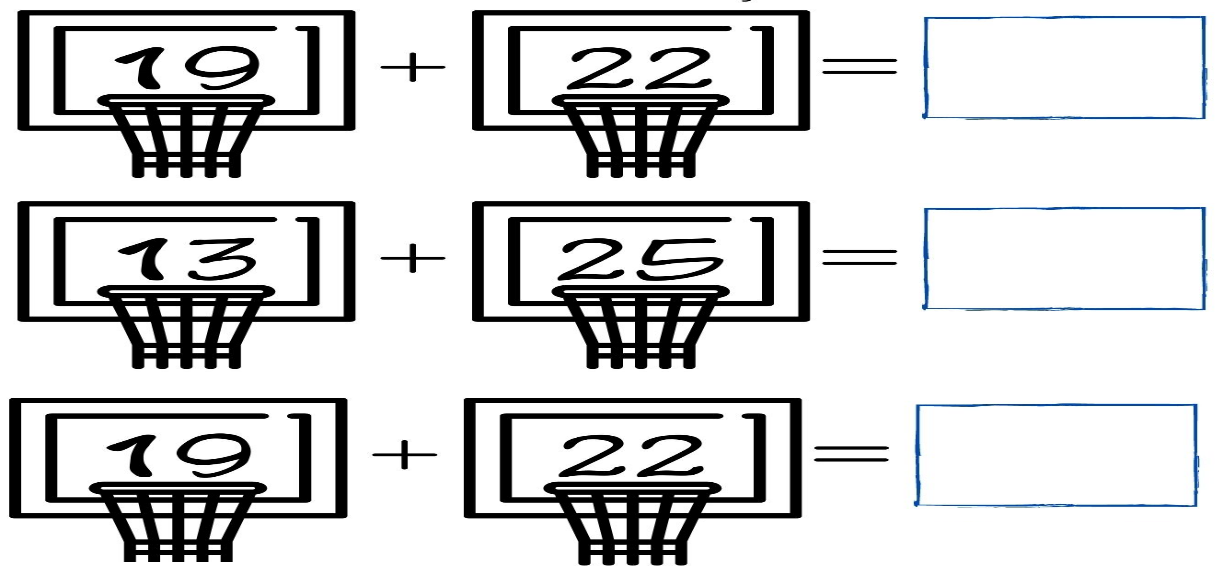 4-ESCREVA A FAMÍLIA NUMÉRICA:10-________________________________________________________________20-________________________________________________________________30-________________________________________________________________40-________________________________________________________________50-________________________________________________________________60-________________________________________________________________70-________________________________________________________________5-ESCREVA QUEM VEM ANTES, ENTRE E DEPOIS DOS NUMERAIS ABAIXO.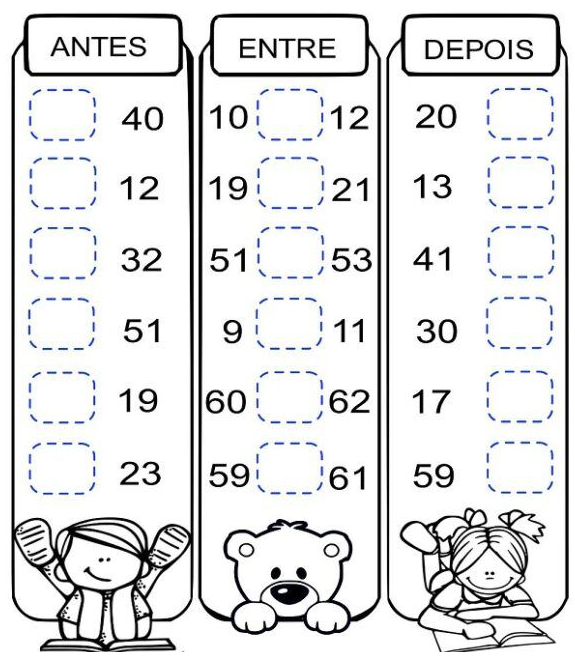 6-RESOLVA AS SUBTRAÇÕES.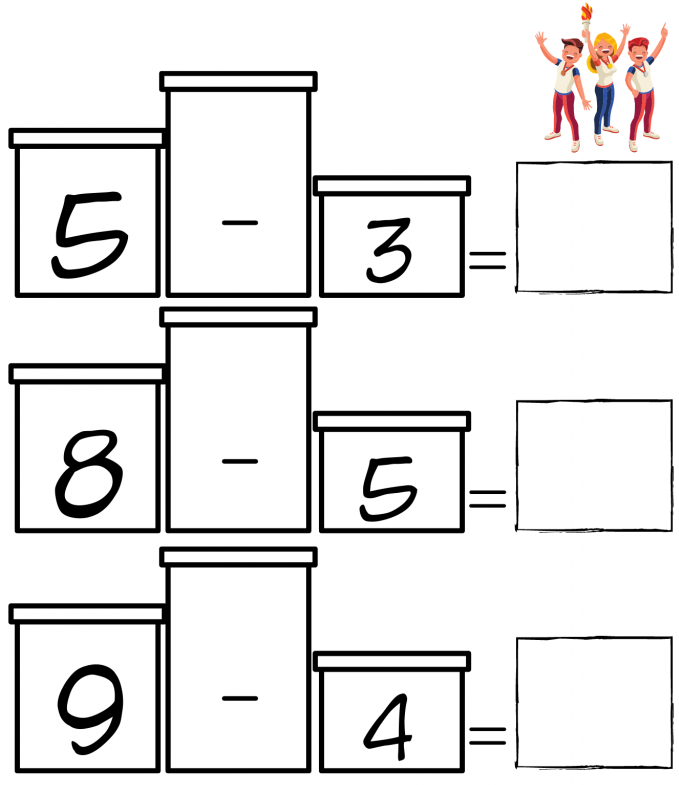 EMEIEF BAIRRO TAQUARA BRANCAHORTOLÂNDIA: 27 DE AGOSTO  DE 2021.HOJE É SEXTA FEIRA.(CONTEÚDO A SER TRABALHADO NO DIA: PORTUGUÊS E MATEMÁTICA).1-LEITURA DIÁRIA: TRAVA-LÍNGUA.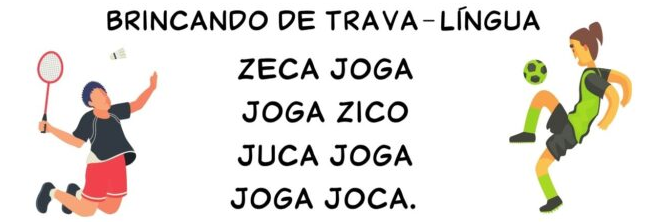 2-ESCREVA NOMES DE ESPORTES QUE COMECEM COM AS LETRAS ABAIXO.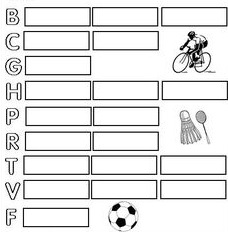 3-LEIA AS PALAVRAS E LIGUE OS DESENHOS AOS NOMES DOS ESPORTES.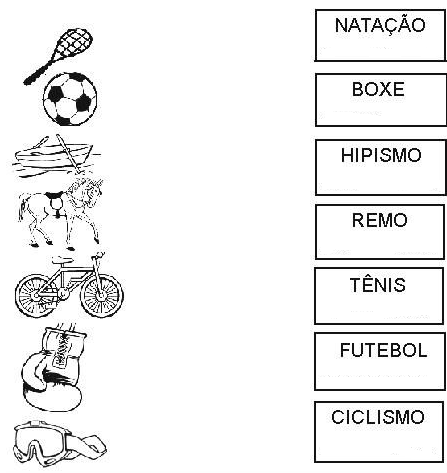 4-RELACIONE UMA FRASE PARA CADA IMAGEM. EM SEGUIDA, PINTE AS IMAGENS.5-COMPLETE O CALENDÁRIO DO MÊS DE AGOSTO.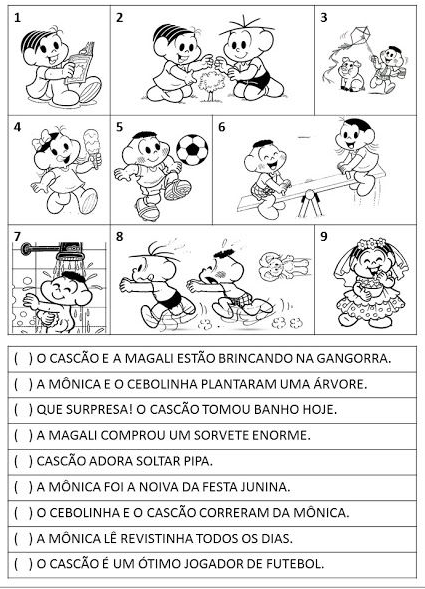 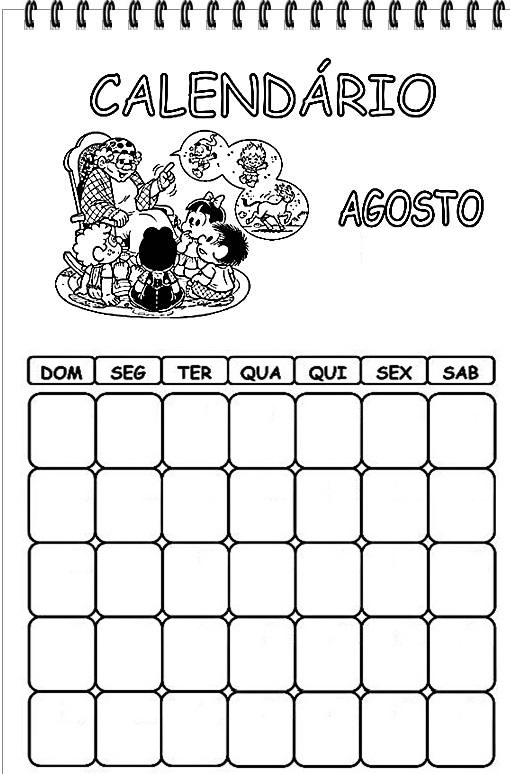 